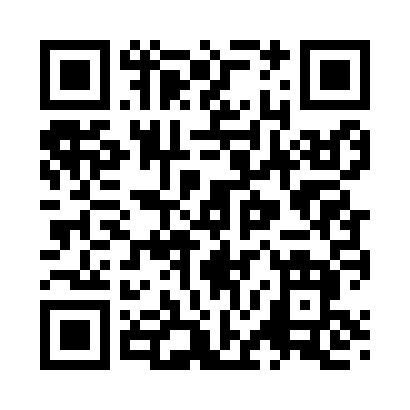 Prayer times for Aqueduct, New York, USAWed 1 May 2024 - Fri 31 May 2024High Latitude Method: Angle Based RulePrayer Calculation Method: Islamic Society of North AmericaAsar Calculation Method: ShafiPrayer times provided by https://www.salahtimes.comDateDayFajrSunriseDhuhrAsrMaghribIsha1Wed4:205:4912:534:477:579:272Thu4:185:4812:524:477:589:283Fri4:165:4612:524:477:599:304Sat4:145:4512:524:488:009:315Sun4:125:4412:524:488:019:336Mon4:115:4212:524:488:029:347Tue4:095:4112:524:498:049:368Wed4:075:4012:524:498:059:389Thu4:065:3912:524:498:069:3910Fri4:045:3812:524:508:079:4111Sat4:035:3612:524:508:089:4212Sun4:015:3512:524:508:099:4413Mon3:595:3412:524:518:109:4514Tue3:585:3312:524:518:119:4715Wed3:565:3212:524:518:129:4816Thu3:555:3112:524:528:139:5017Fri3:535:3012:524:528:149:5118Sat3:525:2912:524:528:159:5319Sun3:515:2812:524:538:169:5420Mon3:495:2712:524:538:179:5621Tue3:485:2712:524:538:189:5722Wed3:475:2612:524:548:199:5923Thu3:455:2512:524:548:2010:0024Fri3:445:2412:524:548:2110:0125Sat3:435:2412:534:558:2210:0326Sun3:425:2312:534:558:2310:0427Mon3:415:2212:534:558:2410:0528Tue3:405:2212:534:568:2510:0729Wed3:395:2112:534:568:2610:0830Thu3:385:2012:534:568:2610:0931Fri3:375:2012:534:578:2710:10